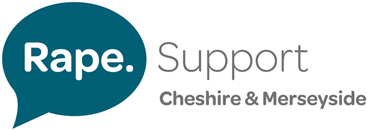 Volunteers must be over 18 years of age.  All volunteers must be willing to undertake a Disclosure and Barring (DBS) check. All volunteers must be committed to working in an anti-oppressive way.  Volunteers who use racist, sexist, or homophobic language may be removed from volunteering with RASASC.Organisation NameRASASC (Rape and Sexual Abuse Support Centre Cheshire and Merseyside)What do we do?RASASC (Cheshire & Merseyside) is a registered charity (1049826) committed to supporting people who have been affected by rape or sexual abuse. We have been providing support to people affected by sexual violence since 1995. We work in partnership with local authorities, Police & Crime Commissioners and NHS England to ensure we provide services to people affected by rape and/or sexual assault.We have offices in Chester, Crewe, Ellesmere Port, Knowsley, Halton, Northwich, Macclesfield, St. Helens and Warrington as well as offering outreach support in locations across Cheshire and Merseyside.Our core ethos is to ensure we provide free community based support that is tailored towards the needs of people affected by sexual violence. All members of the team are highly motivated towards raising society’s awareness of the prevalence and consequences of sexual violence as well as helping to challenge common myths and unhelpful perceptions.Role TitleFundraising Champion VolunteerLocation of roleRASASC local offices within Cheshire and MerseysideResponsible toVolunteer ManagerSummary of roleFundraising Volunteers will be responsible for raising funds for our local offices, as well as raising vital funds for the work that we are doing across the whole of Cheshire and Merseyside. You will be representing RASASC in your local community and may be required to set up fundraising events locally. The fundraising volunteers will be part of a small group of volunteers all working together to raise funds and awareness for the work that RASASC is doing.What will the role involve?Identifying creative and inspiring ways to raise money for RASASC which will include raising awareness of RASASC in your area. You will also look into organising fundraising events & developing local fundraising initiatives encouraging the public to get involved with our ‘JustGiving’ page for fundraising.Time CommitmentWe are looking for volunteers who are able to meet with us for a minimum of 1-2 hours on a regular weekly/fortnightly basis. Community work can be undertaken flexiblyWhat we expect from youA professional and friendly telephone mannerGood written and verbal communication skillsGood organisational skillsPrevious fundraising experience would be a bonusAttendance at Volunteer Induction trainingVolunteer BenefitsYou will be given a full induction training course covering the various aspects of the work before volunteering will begin. You will receive ongoing support through regular volunteer meetings and supervision as and when needed. Opportunities to work with a team of volunteers and meet new people. ExpensesOut of pocket travelling expenses will be reimbursed. Up to a maximum claim of £5 per dayApplication ProcedureApplication Form - Informal Interview – Reference – Induction training - Trial PeriodContact InformationEmail: kirsty@rapecentre.org.ukTel 0330 3630063 